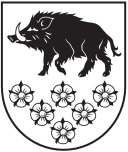 KANDAVAS NOVADA DOMEKANDAVAS NOVADA IZGLĪTĪBAS PĀRVALDEVĀNES PAMATSKOLA Reģ. Nr. 90009230143,„Prātnieki”, Vānes pagasts, Kandavas novads, LV –3131, Tālrunis 631 55148, Fakss 631 55148, e-pasts: vanepsk@tukums.parks.lv                                                          APSTIPRINĀTA                                                             ar Vānes pamatskolas direktora                                                             rīkojumu Nr.1-10 /58.no 20.04.2016.                                                                                 Kārtība, kādā organizējama projektu nedēļa Vānes pamatskolā                                                                                                                       Izdota saskaņā ar Ministru kabineta 2005.gada                                                                                                                                       18.oktobra noteikumiem nr. 779 „Noteikumi par vispārējās izglītības iestāžu pedagoģiskā procesa organizēšanai nepieciešamo obligāto dokumentāciju"                                                                                                                                   I. Vispārīgie jautājumi1. Vānes pamatskolas (turpmāk tekstā - skolas) izstrādātais dokuments paredzēts, lai nodrošinātu skolas vienotu pieeju projekta nedēļas organizēšanai .                                                                                                   2. Dokumenta uzdevums ir :                                                                    2.1.veidot izpratni par projekta nedēļas nozīmi skolas darbā                            2.2. atvieglotu projekta nedēļas sagatavošanas darbus.                              3. Dokuments adresēts skolas pedagogiem un izglītojamiem.                           4. Projektu nedēļa - mācību darba organizācijas forma.                                  5. Projektu nedēļa notiek 3-5 dienas.                                                                  6. Projekts - noteiktā loģiskā formā dokumentēta izvērsta ideja, nodoms, plāns.                                                                                                               7. Projekta darbs skolā - viens no mācīšanās veidiem vai īpaša veida mācību darbs, kura izstrādāšanai nepieciešams noteikts laika posms konkrēta rezultāta iegūšanai.                                                                         8. Projektu darbs ir viena no mācību metodēm, kura veido radošas darbības pieredzi;                                                                                             9. Projektu darbs ir patstāvīgs darbs, kura procesā skolēni patstāvīgi izstrādā kādu iepriekš izvēlētu ideju (nodomu, plānu), apgūst kādu tēmu, vāc materiālus un pētījuma rezultātus apkopo referātā, stendā, materiālu kopā, albumā u.tml.).                                                                                              10. Projekts ir konkrēts darbs par kādu tēmu, kura saturu un rezultātu nosaka paši skolēni.                                                                                      II. Projekta nedēļas norises laiks                                                                                   11.Trīs līdz piecas darba dienas mācību gada laikā, lai mainītu mācību darba metodes un formas, kā arī sniegtu iespēju mainīt mācību priekšmetu stundu tradicionālo ritmu un novērstu skolēnu pārslodzi.      III. Projektu nedēļas mērķis un uzdevumi12. Mērķis - iemācīt audzēkņiem apgūt pētnieciskā darba pamatprasmes. 13. Uzdevumi:                                                                                               13.1. radīt vidi, kurā veidojas skolēnu projektēšanas prasmes un iemaņas;                                                                                                  13.2. attīstīt skolēnu radošās spējas, mācīšanās un sadarbības prasmes; 13.3. veidot  mācīšanās motivāciju un skolēnam atbilstošu vērtības izjūtu, jo projektā tiek ietverta katra skolēna darbība, viņa pieredze, domas un intereses.                                                                                                         14. Sasniedzamais rezultāts:                                                                             14.1. dot padarīta darba izjūtu, jo šo darbu veicot, katrs skolēns var strādāt atbilstoši saviem mācību sasniegumiem, spējam un ātrumam; 14.2. dot iespēju skolēnam izpausties un iegūt zināšanas viņam pieņemamā formā, ļaujot apmierināt katra individuālās vajadzības.            IV. Projektu tematika15. Projektu tematika var būt ļoti daudzveidīga. Vēlams, lai izglītojamie izvēlētos tēmas, kas būtu interesantas pašiem izglītojamiem un kuras ir aktuālas mūsdienu sabiedrībai.                                                                       16. Skolas pedagogi var vienoties par vienu kopēju skolas tēmu konkrētajam mācību gadam un atbilstoši savai mācību priekšmetu specifikai, piedāvājot apakštēmas.                                                                 V. Gatavošanās projektu nedēļai17. Priekšmetu skolotāju pienākumi:                                                             17.1. gatavošanos projektu nedēļai uzsāk mācību gada sākumā, bet ne vēlāk kā 1 mēnesi pirms projektu nedēļas, pedagogs skolēnu izvēlei piedāvā 5-7 tēmas. 17.2.tēmas izliek klasēs pie ziņojumu dēļa skolēnu izvēlei.                                                                                   17.3. projekta nedēļas laikā konsultē savu projekta grupu skolēnus, palīdz sastādīt darba plānu, izvēlēties materiālus, kontrolē rezultātu un izliek vērtējumus par projekta darbu (pielikums nr.4).                                                                                         18. Skolēnu pienākumi:                                                                                  18.1. katrs skolēns var pieteikties darbam pie jebkura pedagoga viena projekta veikšanai.                                                                                      18.2. projekta darbu skolēns var veikt individuāli vai grupā vienojoties ar pedagogu.                                                                                                 18.3. ikviens skolēns vai skolēnu grupa drīkst paši izraudzīties sevi interesējošu tēmu un uzaicināt kādu no pedagogiem par projekta vadītāju. 19. Klašu audzinātāju pienākumi:                                                                 19.1. klašu audzinātājiem izveidot skolēnu sarakstu, uzrādot, kurā projektā un pie kura skolotāja audzināmās klases skolēns pieteicies (pielikums nr.1).                                                                                        19.2. piecas dienas pirms projekta nedēļas klašu audzinātājiem šo sarakstu iesniegt direktora vietniekiem mācību darbā.                              19.3. nedēļu pirms projekta nedēļas iepazīstināt audzēkņus ar kārtību, kādā tiek organizēta projekta nedēļa.                                                          20. Projekta izstrāde būs efektīvāka, ja :                                                       20.1. precīzi formulēs mērķi;                                                                        20.2. precizēs panākumu kritērijus;                                                              20.3. mērķis būs reāls;                                                                                   20.4. mērķis būs izmērāms/izvērtējams.                                                      20.5. tiks paredzēts sabalansēts laika sadalījums.                                          VI. Projekta darba posmi21. Sagatavošanās:                                                                                   21.1. tēmas apzināšanās. Šajā posmā jānosaka projekta gala rezultāts un jāvienojas par projekta prezentācijas veidu. Skolēni no sava projekta grupas vidus sadala pienākumus.                                                                 22. Plānošana:                                                                                        22.1. ieteicams sistematizēt jautājumus un problēmas un kopīgās diskusijās izstrādāt projekta gaitas plānojumu, t.i.;                                           22.2. kur un kā meklēt atbildes uz izvirzītajiem jautājumiem,               22.3. kā plānot resursus un projekta prezentāciju;                                 22.4. kas būs nepieciešams nobeiguma atskaitei par projekta darbu.        23. Īstenošana:                                                                                             23.1. šajā posmā skolēniem vēlams apgūt dažādas metodes, kuras lieto projektu darbā:                                                                                               23.1.1.intervēšana;                                                                                                23.1.2.eksperiments;                                                                                                    23.1.3. novērošana;                                                                                                        23.1.4. informācijas ieguve;                                                                                            23.1.5.sistematizācija un apkopošana;                                                                          23.1.6. datora izmantošana informācijas vākšanā un datu apstrādē u.c.            23.2. skolotājs stimulē sekojošas skolēnu darbības :                                         23.2.1. plānoto uzdevumu veikšana;                                                                               23.2.2.grupu darbs projekta rezultātu izvērtēšanai;                                                        23.2.3. gala rezultāta veidošana;                                                                                    23.2.4.sagatavošanās prezentācijai.                                                                  24. Projekta izstrāde:                                                                                    24.1.projekta darba rezultātus vēlams noformēt datorrakstā;                                 24.2.izvietot stendā, kurā skolēni sakārto attēlus, shēmas;                                                    24.3.izteikt tekstā, kas uzrakstīts uz lielas papīra loksnes, kas novietots tā, lai būtu pārskatāms:                                                                                             24.3.1.kā stāsts,                                                                                                         24.3.2.kā albums,                                                                                                          24.3.3.kā avīze,                                                                                                                    24.3.4.kā glezna,                                                                                                       24.3.5.kā videoieraksts;                                                                                                     24.3.6.kā radio intervija;                                                                                                 24.3.7.kā lietišķās mākslas izstrādājums;                                                                      24.3.8.ģimenes ciltskoks;                                                                                                 24.3.9.dokumentu mape u.tml.                                                                          25. Prezentācija :                                                                                             25.1. projektu prezentācijas katrā grupā atbilstoši projektu darbu sarakstam;                                                                                                      25.2. skolēniem jāinformē klātesošos par sava darba rezultātiem un jāaizstāv savs darbs, t.i., saistoši, jāiepazīstina ar savu projektu: mērķi, uzdevumu, norisi, galarezultātu. Uzstāšanās ilgums 5-10 minūtes. Projekta izklāsta forma - brīva (priekšlasījums, demonstrējums, dzeja, deja, dziesma, etīde, u.c.).                                                                               26. Projektu pieņem vērtēšanas komisija, kuru sastāda direktora vietniece mācību darbā un metodisko komisiju vadītāji.                                              VII. Projekta nedēļas ieteicamais plānojums27. Pirmā diena:                                                                                                27.1. grupas iepazīšanās;                                                                              27.2. darba plānošana;                                                                                 27.3. pienākumu sadale.                                                                                 28. Otrā diena:                                                                                               28.1. darbs pie projekta.                                                                            29. Trešā diena:                                                                                             29.1. projekta darba nobeigšana;                                                                     29.2. noformēšanas uzsākšana.                                                                         30. Ceturtā diena:                                                                                            30.1. darba noformēšana.                                                                                   31. Piektā diena:                                                                                            31.1. darbu prezentācija.                                                                                    32. Lai veicinātu skolēnu motivāciju un skolēni izjustu gandarījuma sajūtu par kopīgi veikto darbu, projekta darba rezultātus izlikt vispārējai apskatei.                                                                                                                            33. Projekta darba nobeigumā, vēlams, atklāts pasākums: "ideju tirdziņš", veselības diena, teātra izrāde, koncerts, balle, tematisks vakars, u.tml. VIII. Pielikumi34. Pielikums Nr.1. Klases skolēnu saraksts par iesaistīšanos projektā.        35. Pielikums Nr.2.Pašvērtējuma anketa.36. Pielikums Nr.3.Citu projekta grupu novērtējuma lapa.37. Lai veicinātu skolēnu uzmanību un interesi prezentācijas laikā, katra grupa pirms prezentācijas saņem vērtējumu lapu ar kritērijiem.              38. Pielikums Nr.4 Projekta vadītāja vērtējuma un atskaites lapa.           39. Pielikums Nr.5. Projektu prezentācijas vērtējuma lapa.                     40. Pielikums Nr.6. Projekta nedēļas darbu vērtējumu kritēriji.                      IX. Izvērtēšana41. Projekta darba pašnovērtējumu un apzināšanu var iedalīt 3 virzienos: 41.1.projekta darbu pašvērtējumu veic katrs projekta dalībnieks savā grupā (klasē);                                                                                                   41.2. skolēnu prasmju un iemaņu novērtējumu 10 ballu sistēmā (vērtējums jāliek liecībā) veic projekta vadītājs pēc noteiktiem kritērijiem (pielikums nr. 6);                                                                                         41.3.projektu nedēļas rezultātu skolā izvērtē direktora vietnieks mācību darbā un metodisko komisiju vadītāji. 	X. Noslēguma noteikums10.Kārtība stājas spēkā ar  20.04.2016.